
Purdue Student Senate  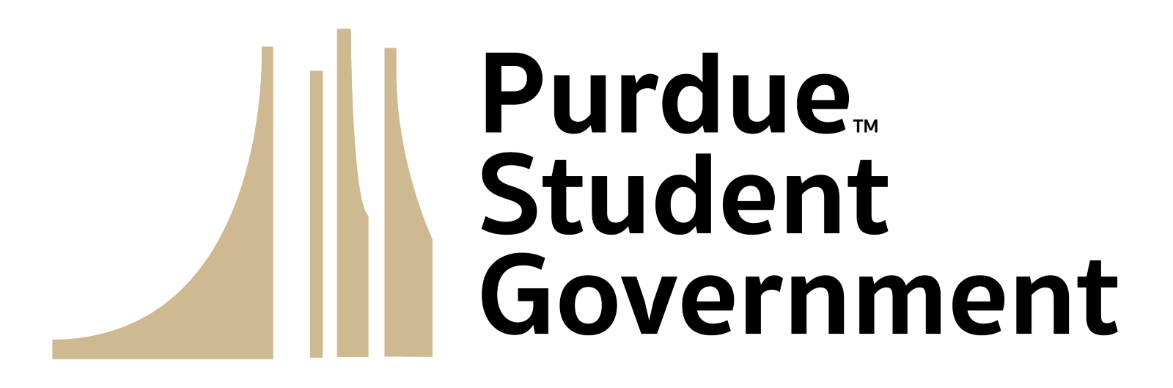 Session 13January 24, 2024 Special Programming    Call to OrderProxy Reports     Roll Call Introduction of Visitors Land Acknowledgement Pledge of PurposeApproval of MinutesExecutive ReportsCabinet ReportsStanding Committee ReportsAd Hoc Committee ReportsAdvisor ReportsInformal DiscussionOld BusinessNew BusinessBill 23-44 “Cabinet Appointment: Co-executive Directors of Technology Mandy Kogut and Vincent Palmerio”Bill 23-45 “Mental Health Action Week Funding Request”Bill 23-46 “Updated Purdue Student Government Bylaws and Constitution to Incorporate the Integration of Purdue Indy”Resolution 23-05 “Resolution to Honor Bruce Barker, the Piano Man of Purdue University”AnnouncementsAdjournment